2 July 2020Dear ParentsThank you for all you have done over the past few months to support your sons and daughters learning at home.  To help support students return to school in September we are going to run additional Parents Consultation meetings two days prior to the end of term. We are going to be stopping formal TEAMS lessons and TEAMS drop in sessions on Thursday 9th and Friday 10th July. We will be offering Parents an opportunity to meet via video link through our parents evening system with your son/daughters tutors to share:-How your son or daughter has coped in lockdown, what has gone well, what has been difficult.To identify any concerns that your son or daughter may have about September Tutors can signpost parents in the direction of external emotional health and wellbeing support if needed over the summer. Tutors will be able to refer students who need Pastoral triage and/or support to the pastoral team for review in September Tutor to advise Parents if their son or daughter will have catch up work to do over the summer and how to access this. The appointments will be 10 minutes in length and booked through the online booking system (support on attending the appointment is shown on the following link https://support.parentseveningsystem.co.uk/article/801-video-parents-how-to-attend-appointments-over-video-call ).  Appointments are available for all students in Years 7-10 and Year 12. Appointments will be available from 8:30am on Thursday through to 4pm and on Friday, 8:30am until 3pm. There will be no TEAMS lessons or sessions run across these two days, students will instead spend the two days working on their Careers work,  Heads of Year will launch this either prior to, or at 8:30am on Thursday, we also encourage students to spend time on their own personal development projects.  Appointments are optional for Parents to book and if you are unable to attend one we will ensure you receive an email from the Form Tutor aligned to what would have been discussed in the meeting.  I hope that you will find this a useful opportunity to meet with your son or daughters Form Tutor and help prepare for September. We will not be issuing any further reports this year, all year groups will have received at least 2 Attainment Reports prior to lockdown and during this period of time we have prioritised teaching content, supporting students and ensuring that they are in the best place possible for the return to school. We have not carried out the formal end of year exams which we would have done that would inform their end of year report. I did not feel formal assessments during lockdown supported students or staff wellbeing and I hope you understand my rationale for this. We will however look to assess students attainment and gaps in learning, at an appropriate time shortly after school reopens in September and we will share this with you once complete. We are awaiting further advice and guidance from the Government for schools opening in September but at this point my staff and I are planning to be open for all students and I will be delighted to welcome the students back. The end of term is mid day on Tuesday 14 July, I will write to you again next week about our arrangements for the last few days of term. Sadly it will not be filled with our usual church service and whole school assembly and Year Group trips as we had planned but we will look to mark the end of this year appropriately. Ensuring that we celebrate all that has been achieved and say goodbye to those staff who are leaving us. Thank you for your support at this time.  Best wishes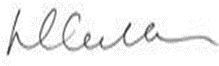 HelenHeadteacherEnclosureParents’ Guide for Booking Appointments